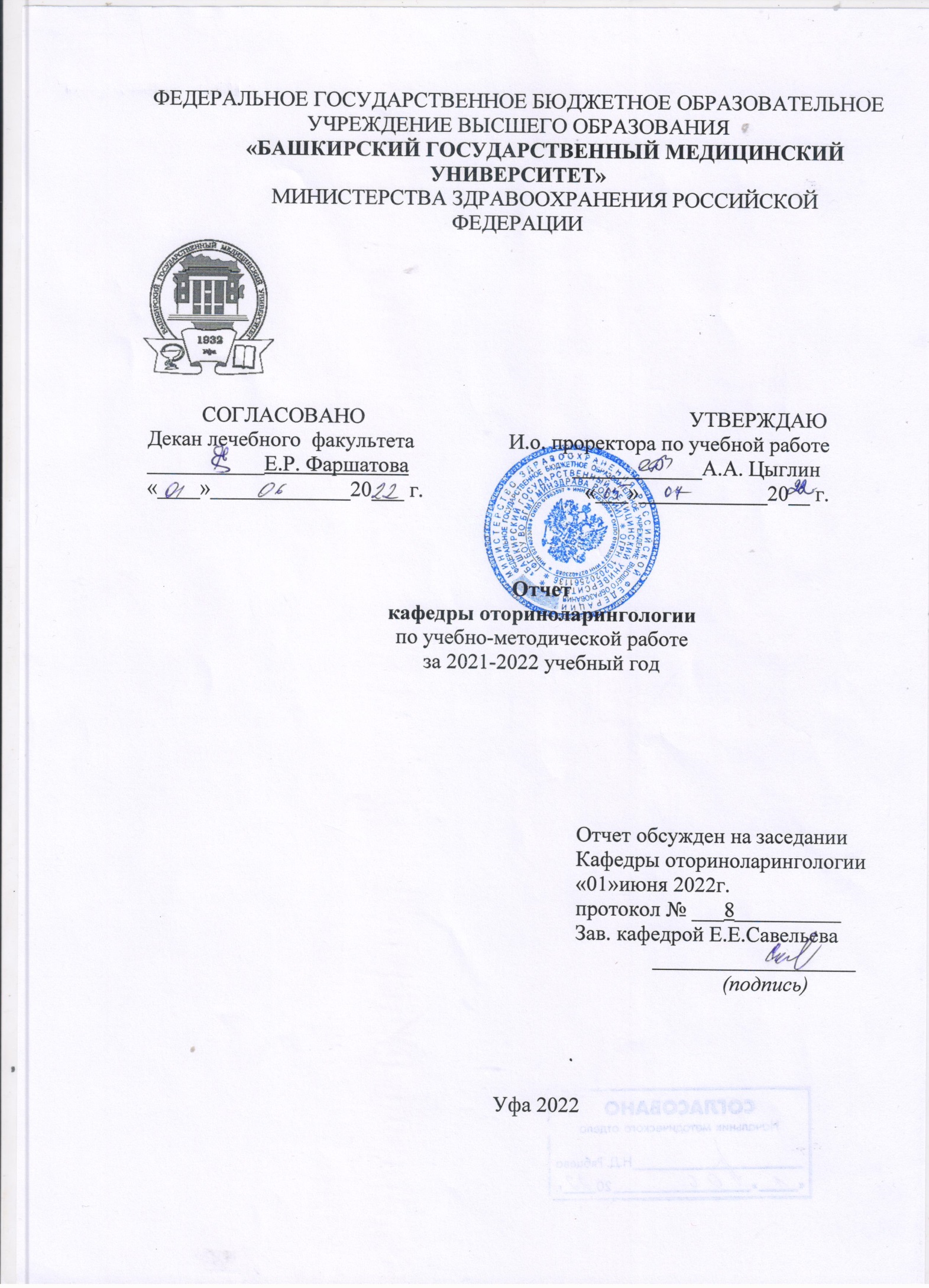 БАЗЫ КАФЕДРЫКАФЕДРА ОТОРИНОЛАРИНГОЛОГИИ С КУРСОМ ИДПОПочтовый адрес: 450005Уфа, ул. Достоевского, 132, РКБ им.Г.Г.Куватова, Оториноларингологическое отделение. Тел.251-03-39.Электронный адрес:lor_bgmu@mail.ruТаблица  1.1Общая площадь учебных помещений 273,9м2, общая площадь лечебных помещений, используемых кафедрой в процессе работы, составляет 760 м2. Учитывая, что на кафедру приходят в среднем 75 студентов, площадь, приходящаяся на одного студента, равна 14 м2 (с учетом вспомогательных площадей).Общее количество компьютеров, используемых в учебном процессе на базе РКБ им. Г.Г. Куватова – 16(количество на одного обучающегося 0,26).ПРОФЕССОРСКО-ПРЕПОДАВАТЕЛЬСКИЙ СОСТАВТаблица 2.1.Численность ППС (число физических лиц)Информация по резерву на заведование кафедрой оториноларингологии: с 2020 года в резерве к.м.н., доцент Цыглин А.А.Анализ представленных данных:Укомплектованность кафедры штатными сотрудниками79,5%, внешними совместителями– 20,5% (по ставкам).В учебном 2021-2022 году по штатному расписанию:всего ставок –15,4 в т.ч.всего преподавателей– 22 из них штатные – 12внешние совместители – 10Почасовых в 2021-2022гг: 507 ч.Таблица 2.2.Состав кафедры по должностямАнализ представленных данных: удельный вес профессоров и доцентов на кафедре составляет 50% численного состава кафедры.Таблица 2.3Сведения о педагогических (научно-педагогических) работниках, участвующих в реализации основной образовательной программы, и лицах, привлекаемых к реализации основной образовательной программы на иных условияхТаблица 2.4Сведения о научно-педагогических работниках, участвующих в реализации основной образовательной программы, и лицах, привлекаемых к реализации основной образовательной программы на иных условиях, являющихся руководителями и (или) работниками иных организаций,
осуществляющими трудовую деятельность в профессиональной сфере, соответствующей профессиональной деятельности, к которой готовятся обучающиеся (далее – специалисты-практики)Таблица 2.5Возрастная структура ППС кафедрыАнализ представленных данных: Как видно из приведенных данных, 41% профессорско-преподавательского состава на кафедре имеет возраст от 35 до 50-и лет, ассистентов в возрасте до 35-и лет 13,6%, доцентов в возрасте от 35 до 50-и лет – 12,5%, до 60-и лет доцентов – 25%.Остепененность ППС кафедры составляет 50%.Таблица 2.6Численность совместителей, привлекаемых для работы на кафедрев  2021-2022 учебном годуАнализ представленных данных: необходимость в привлечении  10  сторонних совместителей связана с высокой интенсивностью учебного процесса и необходимостью учебных помещений на клинических базах для проведения занятий со студентами очного обучения  лечебного, педиатрического, стоматологического, медико-профилактического факультетов и ординаторами. К работе на кафедре привлекались совместители (10 чел.) из числа специалистов, работающих в лечебных учреждениях г. Уфы по специальности  оториноларингология,  с опытом педагогической работы. Из них3 совместителя имеют ученую степень: один совместитель имеет степень д.м.н. и звание профессора, 2 – ученую степень к.м.н.. Профессор и  доценты проводят семинарские и практические занятия с ординаторами, ассистенты ведут занятия со студентами всех факультетов.3. ПОДГОТОВКА НАУЧНО-ПЕДАГОГИЧЕСКИХ КАДРОВИ КАДРОВ ВЫСШЕЙ КВАЛИФИКАЦИИВ данном разделе отразить численный и качественный состав лиц, обучающихся в аспирантуре и докторантуре.Таблица 3.1.Численность аспирантовЗа отчетный период обучения  в аспирантуре на кафедре оториноларингологии не проводится.Таблица 3.2Численность ординаторовАнализ представленных данных: на кафедре  проходят обучение 46 ординаторов, из них 24 – первого года обучения, 20 – второго.Вывод по разделу: Из 44 ординаторов 32 – на бюджетной форме обучения, в том числе целевой прием – 27, общий конкурс – 5, остальные – на платной основе.4. Анализ результатов промежуточной аттестации по дисциплинам, преподаваемым на кафедреТаблица 4.1Итоги экзаменационной сессии  2021 -2022 учебного года по дисциплинампо _______________________факультетуПримечание: средний балл= (2*п+3*п+4*п+5*п)  сумма сдавших экзамен, п – число студентов, получивших оценки соответственноПредставляются данные через 10 дней после первой пересдачи экзаменов в отдел  мониторинга и качества образования.Анализ представленных данных:  в отчетном учебном году экзамены  по дисциплине «Оториноларингология» не предусмотрены.За 2021/2022 учебный год прошли обучение по дисциплине «Оториноларингология»  по следующим специальностям:Лечебное дело: -  483 чел., из них по итогам обучения 478 человек получили «зачтено», 5 - «не зачтено». Абсолютная успеваемость – 98%Лечебное дело для иностранных студентов на языке-носителе-  144 чел., по итогам обучения все 144 человека получили «зачтено». Абсолютная успеваемость – 100%Педиатрия- 381 чел., из них по итогам обучения 376 человек получили «зачтено», 5 - «не зачтено». Абсолютная успеваемость – 98%Стоматология-  158 чел., из них по итогам обучения 153 человека получили «зачтено», 5 - «не зачтено». Абсолютная успеваемость – 96%Стоматология для иностранных студентов на языке-носителе-  16 чел., по итогам обучения все 16 человек получили «зачтено». Абсолютная успеваемость – 100%МПД-  49 чел., по итогам обучения все 49 человек получили «зачтено». Абсолютная успеваемость – 100%Таблица 4.2Показатели освоения ФГОС для дисциплин кафедры, по которым обучающиеся принимали участие в Интернет-экзамене в отчетный период Анализ представленных данных: интернет-экзамен в отчетный период не проводилсяТаблица 4.3Информация по анализу результатов проведения независимой оценки знаний обучающихся Вывод по разделу: Независимая оценка знаний обучающихся  не проводилась5. ВЫПОЛНЕНИЕ УЧЕБНОЙ НАГРУЗКИ СОТРУДНИКАМИ  КАФЕДРЫВ данном разделе проанализировать выполнение (фактическое) учебной нагрузки кафедры по сравнению с плановой. Объяснить причины перевыполнения или недовыполнения нагрузки как в целом по кафедре, так и по преподавателям, в том числе по совместителям. Дать анализ использования почасового фонда кафедры (конкретно указать, кем и на какие виды учебной работы использованы часы).									Таблица 5.1Итого: - количество учебных часов, выполненных по кафедре – Д.М.Н. / профессорами –212- количество учебных часов, выполненных по кафедре – К.М.Н. / доцентами -  2212Таблица 5.2В том числе количество аудиторных часов для иностранных студентов, преподаваемых на языке-посредника:- практические занятия – 1142ч.- лекций – 42ч.Анализ представленных данных: учебная нагрузка выполнена в полном объеме. 6. УЧЕБНО-МЕТОДИЧЕСКАЯ РАБОТАУказать новые формы и методы обучения (в том числе с использованием дистанционных образовательных технологий); новые специальные курсы, прочитанные в этом учебном году по специальности; использование активных методов обучения. Показать обеспеченность студентов учебной литературой по курсам, читаемым  кафедрой.6.1. Наличие рабочих программ по курсам, читаемым кафедройНаличие рабочих программ для врачей, читаемым кафедройПримечание: ООП – основная образовательная программаАнализ представленных данных: для студентов всех факультетов по дисциплине оториноларингология созданы электронные лекционные блоки из 8 лекций. Для врачей, обучающихся на курсах повышения квалификации, созданы полные электронные курсы по заявленным темам. 6.2. Учебники, опубликованные в отчетном учебном году, в соавторстве с преподавателями кафедры:а)	подготовлены сотрудниками кафедрыб)	в соавторстве со специалистами других учреждений 6.3 Учебные пособия, опубликованные в отчетном учебном году:а)	с грифом УМО б)	с грифом БГМУ6.4. Публикации в периодических изданиях и сборниках по учебно-методическим вопросам6.5. Выступление (доклад) на конференции по УМР6.6. Информация о наличии учебно-методических материалов на учебном портале кафедры  БГМУ6.7. Обеспечение электронной информационно-образовательной среды(в том числе дистанционное образование в условиях предупреждения распространения Covid-19)Все помещения на кафедре оснащены компьютерной техникой с возможностью подключения к сети "Интернет" и обеспечением доступа в электронную информационно-образовательную среду университета.Каждый обучающийся, в том числе с ограниченными  возможностями здоровья, в течение всего периода обучения имеет возможность индивидуального доступа к одной или нескольким электронно-библиотечным системам (электронным библиотекам) и к электронной информационно-образовательной среде БГМУ. Обучение лиц с ограниченными возможностями здоровья электронное обучение и дистанционные образовательные технологии предусматривает возможность приема-передачи информации в доступных для них формах. Электронная информационно-образовательная среда Университета обеспечивает доступ к учебным планам, рабочим программам дисциплин (модулей), практик, к изданиям электронных библиотечных систем и электронным образовательным ресурсам, указанным в рабочих программах; фиксацию хода образовательного процесса, результатов промежуточной аттестации и результатов освоения основной образовательной программы; формирование электронного портфолио обучающегося, взаимодействие между участниками образовательного процесса. Все УММ размещены на учебном портале кафедры.Реализация практической подготовки обучающихся, а также государственной итоговой аттестации, не допускается с применением электронного обучения, дистанционных образовательных технологий.6.8. Организация и проведение студенческих конкурсов, соревнований, олимпиад (в том числе в дистанционном формате)6.9. Организация и проведение тематических конференций с участием студентов (в том числе в дистанционном формате)6.10. Применение информационных компьютерных технологий (on-line-лекции, представленные на сайте вуза, презентации, пакеты прикладных программ, компьютерные тренажеры, программы деловых игр, компьютерные лабораторные практикумы, программы компьютерного тестирования, экспертно-обучающие системы и т.п.), привести список:1. Программа компьютерного тестирования, онлайн-лекции: «Лечебное дело», «Педиатрия», «Стоматология», «Медико-профилактическое дело».2. Компьютерные тренажеры, презентации:Методы инструментального осмотра ЛОР-органовВестибулярная дисфункцияОперации на голосовых связкахЭндоскопия параназальных синусовЯмик синус–катетерМастоидотомия (этапы операции) Эндоназальная хирургия основной пазухиЭндоназальная хирургия верхнечелюстной пазухиТехника анестезии и микроларингоскопической хирургии у взрослыхХирургическая эндоскопия носа и синусаРасширенная эндоназальная операция на в/ч пазухахГортанная стробоскопияШунтирование барабанной полости (кафедра ЛОР РМАПО)«Трахеостомия: современные технологии»:1. чрескожнаятрахеостомия.2. транскожнаядилатационнаятрахеостомия.3. проведение коникотомии с помощью прибора рст.Удаление холестеатомыОперации в глотке: тонзиллэктомияOssicularreconstructionprof.UgoFisch (Реконструктивные операции на среднем ухе)Функциональная хирургия синусов (FESSхирургия) на англ.яз.Курс видеолекций. Синдром обструктивного апноэ сна. Управление сномПриложение к учебнику: Болезни уха, горла и носа в детском возрасте (национальное руководство) БогомильскийПриложение к учебнику: Инфекционные болезни (национальное руководство)Приложение к учебнику: ВТ Пальчун «Оториноларингология: учебник для вузов»видеофильм: техника одномоментной эндоскопической септопластики и дакриоцисториностомиивидеофильм: методы инструментального осмотра ЛОР- органовобразцы экзаменационных билетов для студентовсхема записи истории болезни в лор стационаре3. Созданных на кафедре ранее видеофильм проф.Арефьевой Н.А. по теме «Анатомия, физиология и методы исследования вестибулярного анализатора»4. Созданных на кафедре в отчетном году – нет6.11.  Применение активных методов обучения (без использования компьютерных технологий), перечислить применяемые формы:а)обучение на основе клинического случая – проводится с использованием ситуационных задач, деловых ролевых игр в команде; б) игровые имитационные методы - деловые игры, ролевые ситуации; в) деловая игра  (имитационная, операционная, учебная, дидактическая) — во время проведения деловой игры студенты учатся ставить диагноз, составлять план обследования и лечения больного, уметь дифференцировать заболевания, находить решения в сложной ситуации; г) интерактивные методы обучения - «мозговой штурм», работа в группах, ролевая игра, ситуационные задачи, студент в роли преподавателя и др.д)Игра "врач — больной"е) обучение, основанное на симуляционных технологиях, - отработка лечебных и диагностических методов любой сложности. 6.12.Создание новых средств наглядного обучения (видеофильмы, наборы препаратов, музей экспонатов, проведение преподавателями мастер-класса, использование муляжей и имитаторов и т.п.), перечислить созданные средства:Костный препарат «среднее ухо» к практическому занятию «Анатомия и физиология слухового анализатора» доц. Шарипова ЭРВидеофильмы, снятые доцентом кафедры Шариповой Э.Р. «Нормальная физиология гортани» и «Удаление злокачественной опухоли на гортани»Видеофильм, снятый в ходе радикальной операции, доц.-совм.кафедры Камаловой З.З.6.13. Академическая мобильность ППС, студентов:6.14. Обеспечение условий обучения для лиц с ограниченными возможностями здоровья.Обучение лиц с ограниченными возможностями здоровья электронное обучение и дистанционные образовательные технологии предусматривает возможность приема-передачи информации в доступных для них формах. Обучающиеся из числа лиц с ограниченными возможностями здоровья обеспечены печатными и (или) электронными образовательными ресурсами в формах, адаптированных к ограничениям их здоровья ФГОС.6.15.  Ведение студентами дневников обучения (освоения методик, практических навыков, достижений) или рабочих тетрадей в период обучения на кафедре (да/нет); контроль за выполнением (формы):Студенты ведут дневники, рабочие тетради и истории болезни с последующей оценкой освоения практических навыков и защиты историй болезни.6.16.Организация демонстраций больных, экспериментов, экскурсий, дискуссий во внеучебное время6.17.  Руководство победителями или призерами студенческой олимпиады (соревнования, конкурса), а также студентами, награжденными медалями конкурсов студенческих работ, грамотами (дипломами, премиями) за первые три места (указать количество работ или докладов, названия мероприятий, место и время проведения, ответственных ППС кафедры и студентов, принимавших участие):6.18. Участие студентов в конференциях6.19. Функционирующий студенческий научный кружок (МНО)-	количество состоявшихся докладов на заседаниях студенческого научного кружка в течение года - Студенты научного кружка кафедры оториноларингологии принимали участие в II Международной олимпиаде для студентов медицинских вузов «Самарканд-2020». Участники: Самсонова К.О., Суяргулова Д.И., Бикбулатова Л.Н. Руководитель – Шарипова Э. Р. - Диплом II степени – Самсонова К.О.Указать использование учебной лаборатории кафедры (если есть)для выполнения УИРС И НИРС. Представить информацию о видах работ, проводимых в лаборатории, использование компьютерных программ и др.Учебной лаборатории на кафедре нет.Учебно-воспитательная работаРабота в общежитии,  участие в кураторстве групп.Мероприятия, выполняемые преподавателями по воспитательной работе с обучающимися (№  приказа, дата). Реализация задачи гуманизации образования.Учебно-воспитательная работа осуществлялось ежедневно на практических занятиях. Особое внимание преподаватели уделяют этическим и деонтологическим аспектам в медицине - взаимоотношения коллег, врача и больного. Зав.кафедрой Савельева Е.Е. курирует иностранных студентов лечебного факультета на 4 курсе.Сотрудничество и помощь органам студенческого самоуправления в решении вопросов соцкультбыта, самодеятельности и т.п.Другие виды работ (борьба с терроризмом, антикоррупционная деятельность, борьба с курением, контроль за соблюдением Правил внутреннего распорядка обучающихся в лечебных и образовательных учреждениях).ПРАКТИКА (учебная, производственная), в том числе НИРУчебная практикаАнализ представленных данных: Учебная практика планом не предусмотрена.Производственная практикаНазвание производственной практики - «Помощник врача стационара (хирурга, терапевта, акушер-гинеколога)» для студентов 4 курсаспециальностей 31.05.01 Лечебное дело, 31.05.02 Педиатрия.Задачи производственной практики: закрепление и углубление знаний о содержании работы среднего персонала, особенностях наблюдения и ухода за больными, выполнения манипуляций и врачебных назначений в объеме палатной сестры.Цель производственной практики:  ознакомление студентов с работой лечебного учреждения, санитарно-гигиеническим режимом отделений, формирование умений и навыков по уходу за больными, выполнению манипуляций и использование инструментария, приобретение навыков работы палатной и процедурной медицинской сестры.Форма проведения – очная, дневная.База производственной практики – ГБУЗ РБ Бирская центральная районная больница.Лицензия на медицинскую деятельность ЛО-02-01-007765 от 15 мая 2020.Руководитель практики – Измайлова Ольга Сергеевна.ГБУЗ РБ Благовещенская центральная районная больница.Лицензия на медицинскую деятельностьЛО-02-01-007656 от 04 марта 2020.Руководитель практики – Измайлова Ольга Сергеевна.ГБУЗ РБ Мишкинская центральная районная больница. Лицензия на медицинскую деятельностьЛО-02-01-007684 от 11 марта 2020. Руководитель практики – Измайлова Ольга Сергеевна.ГБУЗ РБ Нуримановская центральная районная больница. Лицензия на медицинскую деятельностьЛО-02-01-008122 от 25 декабря 2020. Руководитель практики – Пестова Римма Маратовна.ГБУЗ РБ Иглинская центральная районная больница. Лицензия на медицинскую деятельность ЛО-02-01-007662 от 05 марта 2020. Руководитель практики – Пестова Римма Маратовна.Практика проходила согласно рабочим программам по специальностям Лечебное дело, Педиатрия «Помощник врача стационара (хирурга, терапевта, акушер-гинеколога)»в соответствии с рабочим графиком больницы, использовались палаты, оборудование отделений. В заключение практики проводился промежуточный контроль  знаний в виде собеседования, оценки ведения дневника, оценки самостоятельной работы. Практиканты участвовалив научно-практических конференциях, утренних конференциях.Производственная практикаАнализ представленных данных: Производственная практика осуществлялась на базе ГБУЗ РБ Бирская ЦРБ, ГБУЗ РБ Благовещенская ЦРБ, ГБУЗ РБ Мишкинская ЦРБ с 15 июня по 12 июля 2022г., ГБУЗ РБ Нуримановская ЦРБ с 15 июня по 12 июля, с 23 июня по 20 июля 2022г., ГБУЗ РБ Иглинская ЦРБ с 15 июня по 21 июня, с 23 июня 2022 по 20 июля 2022г. Всего на базыГБУЗ РБ Бирская ЦРБ, ГБУЗ РБ Благовещенская ЦРБ, ГБУЗ РБ Мишкинская ЦРБ согласно  приказу ректора БГМУ были направлены 12 студентов 4 курса педиатрического факультета. Практика проходила в соответствии с рабочим графиком лечебного учреждения.Протоколы научно-практических конференций с участием студентов, УИРС имеются. По материалам производственной практики проведена конференция на тему: оказание помощи больным терапевтического, хирургического  профиля. Все студенты подготовили рефераты на различные темы. 10. ОРГАНИЗАЦИОННО-МЕТОДИЧЕСКАЯ РАБОТАМероприятия кафедры на учебный годОсенний семестрВесенний семестр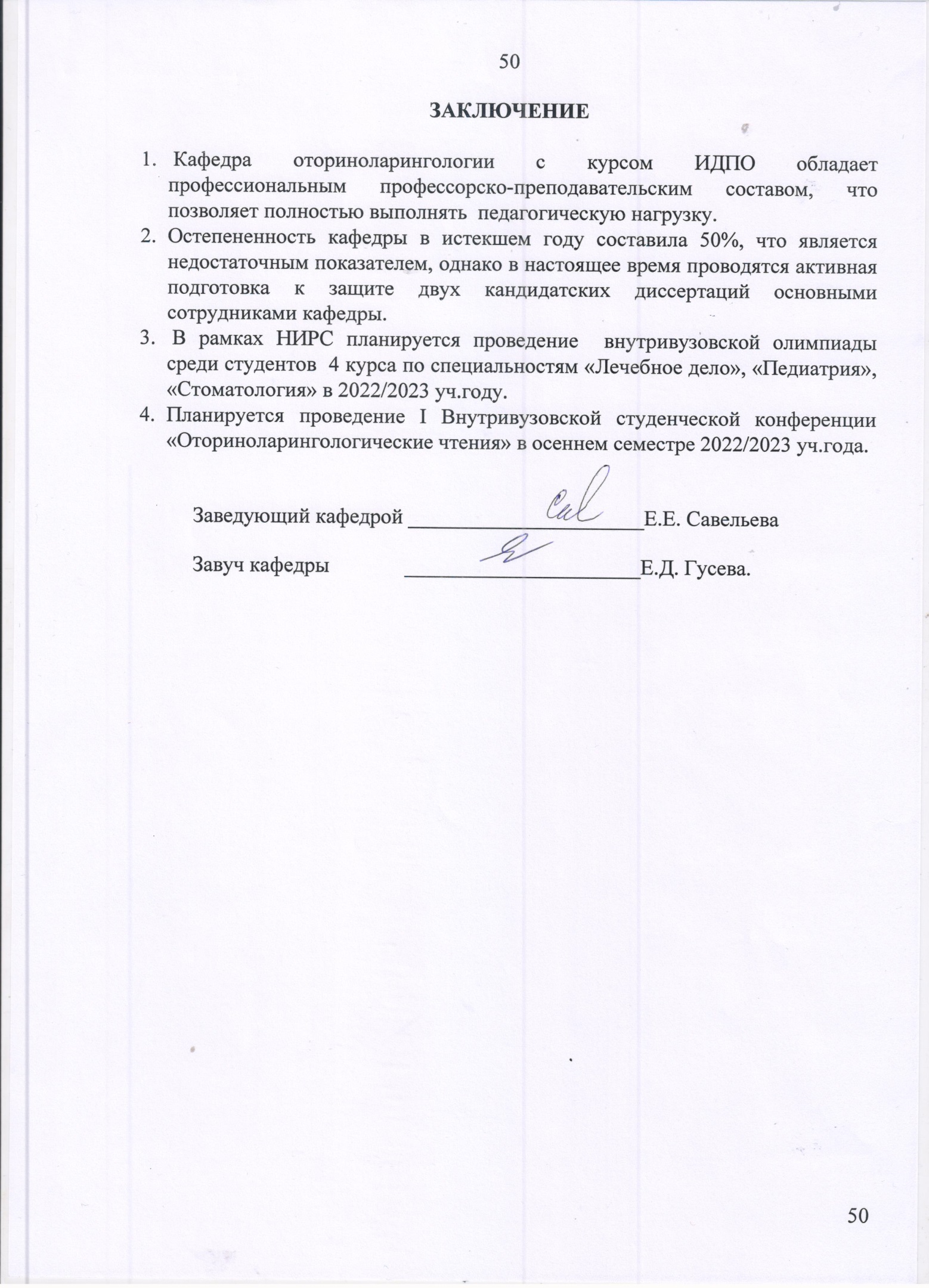 №Наименование учебных помещений и помещений для самостоятельной работы, используемых кафедрой (лекционный зал, учебные  аудитории, компьютерный класс и др.)База кафедры,адресПлощадь помещений (м2)Число посадочных местОснащенность учебных помещений и помещений для самостоятельной работы (количество)1Учебная комната №1РКБ им.Г.Г.Куватова, Оториноларингологическое отделение2112Оборудование:   4 компьютера, ноутбук, мультимедийный проектор, экран для мультимедиа.; доска аудиторная, негатоскоп, рабочее место преподавателя с компьютероми принтером, с подключением к сети "Интернет" и обеспечением доступа в электронную информационно-образовательную среду организации; место  врача для осмотра больных. Стенд «История кафедры».Мебель: столыс настольными лампами (5), стулья (12), шкаф для одежды, шкаф с учебно-методическими материалами: методические указания, тестовые задания, ситуационные задачи.2Учебная комната №2РКБ им.Г.Г.Куватова, Оториноларингологическое отделение2112Оборудование:   рабочее место преподавателя с компьютером с подключением к сети "Интернет" и обеспечением доступа в электронную информационно-образовательную среду организации, принтер; Стенды по анатомии носа и ОНП, с инструментарием по ЛОР-хирургии, тематические таблицы. Мебель: столы с инструментарием и настольными лампами (5), стулья (12), аудиторная доска, шкаф для одежды, шкаф с учебно-методическими материалами, муляжами, тренажерами.3Учебная комната №3 РКБ им.Г.Г.Куватова, Оториноларингологическое отделение1512Оборудование:   Стенды по анатомии уха, с инструментарием по ЛОР-хирургии, тематические таблицы; рабочее место преподавателя с компьютером с подключением к сети "Интернет" и обеспечением доступа в электронную информационно-образовательную среду организации, принтер; кресло Барани, аудиометр, аудиторная доска.Мебель: столы с инструментарием и настольными лампами (5), стулья (10), шкаф для одежды, шкаф с учебно-методическими материалами, муляжами, тренажерами.4Учебная комната №4 РКБ им.Г.Г.Куватова, Оториноларингологическое отделение1810Оборудование:   рабочее место преподавателя с компьютером с подключением к сети "Интернет" и обеспечением доступа в электронную информационно-образовательную среду организации и принтер; Стенды по анатомии глотки и гортани, с инструментарием по ЛОР-хирургии, тематические таблицы, аудиторная доска. Мебель: столы с инструментарием и настольными лампами (5), стулья (10), настольные лампы, шкаф для одежды, шкаф с учебно-методическими материалами, муляжами, тренажерами.5Учебная комната курса ИДПОРКБ им.Г.Г.Куватова, Оториноларингологическое отделение2112Оборудование:   рабочее место преподавателя с компьютером; телевизор; Стенды с музейными экспонатами, с инструментарием по ЛОР-хирургии, тематические таблицы. Мебель: столы с инструментарием и настольными лампами (5), стулья (12), аудиторная доска, шкаф для одежды, шкаф с учебно-методическими материалами, муляжами, тренажерами.6Кабинет зав.кафедройРКБ им.Г.Г.Куватова, Оториноларингологическое отделениеТел.251-03-392110Оборудование: рабочее место заведующего с компьютером с подключением к сети "Интернет" и обеспечением доступа в электронную информационно-образовательную среду организации; устройство многофункц. (принтер);Мебель: 3 стола, стулья (10), место  врача для осмотра больных, шкаф для одежды, шкаф с книгами и учебно-методическими материалами7Кабинет профессора Арефьевой Н. А.РКБ им.Г.Г.Куватова, Оториноларингологическое отделение102Оборудование:   ноутбук с подключением к сети "Интернет" и обеспечением доступа в электронную информационно-образовательную среду организации; место  врача для осмотра больных.Мебель: стол, 2 стула, место  врача для осмотра больных, шкаф для одежды, шкаф с книгами.8Лаборантская кафедрыРКБ им.Г.Г.Куватова, Оториноларингологическое отделение251-03-3925-Оборудование: стерилизатор, инструментарий, комплекты таблиц для практических занятий, Мебель: письменный стол, 2 шкафа для одежды, шкаф для учебно-методических материалов9Компьютерная кафедрыРКБ им.Г.Г.Куватова, Оториноларингологическое отделение103Оборудование:  3 компьютера  с подключением к сети "Интернет" и обеспечением доступа в электронную информационно-образовательную среду организации; 2 многофункц. устройства (сканер+принтер+ксерокс); Мебель: 3 стола, 3 стула, 2 шкафа с книгами и учебно-методическими материалами10Учебная комната ДРКБРеспубликанская Детская клиническая больницаул. Кувыкина, 98 Хирургический корпус, детское ЛОР- отделение, тел 229-08-371512Мебель: 5 стоматологическихстолика снастольными лампами и инструментарием,стулья (10), аудиторная доска, шкаф с книгами и учебно-методическими материалами, тематические стенды и планшеты (таблицы)11Учебная комната ГКБ13ГКБ №13ул.Нежинская д.28 ЛОР –отделение, тел. 240-13-13 38,612Мебель: 5 столов ученических с посадочными местами -12,аудиторная доска, шкаф для одежды, шкаф с книгами и учебно-методическими материалами; тематические стенды и планшеты (таблицы), стол с тумбой12Учебная комната ГКБ21ГКБ №21ул. Лесной проезд, 3, ЛОР отделение тел.237-96-16 22,312Мебель: 4 стола ученических с посадочными местами -12,аудиторная доска, шкаф с книгами и учебно-методическими материалами; тематические стенды и планшеты (таблицы)13Учебная комната БСМП22БСМП № 22 ул.Батырская 39/1 ЛОР- отделение тел.255-22-12 1812Мебель: 5 стоматологическихстолика снастольными лампами и инструментарием, стулья (10), аудиторная доска, шкаф с книгами и учебно-методическими материалами, тематические стенды и планшеты (таблицы),14Учебная комнатаПоликлиника Клиники БГМУул. Шафиева, 2, кабинет №203188Оборудование: 1 компьютер с подключением к сети "Интернет" и обеспечением доступа в электронную информационно-образовательную среду организации;Мебель: 1 преподавательский стол, 1 стол для студентов, 8 посадочных мест, 1 платяной узкий шкаф15Учебная комната для работы с ординаторами и курсантамиМедицинский центр «Мастер Слух-Уфа»ул. Бакалинская 3 тел. 216-70-30 1812Мебель: 4 стола, 12 стульев, аудиторная доска, шкаф с учебно-методическими материалами; тематические стенды и планшеты (таблицы), настольные лампы, инструментарий, аудиометр, импедансометр16Учебная комната для работы с ординаторами и курсантамиООО Риномедул.Достоевского, 641812Мебель: столы, стулья, шкаф с учебно-методическими материалами; тематические стенды и планшеты (таблицы), настольные лампы, инструментарий17Лечебные  помещения,  используемые кафедрой в процессе обученияРКБ им.Г.Г.Куватова, ГКБ13, ГКБ21, БСМП22, РДКБ760-Мебель и оборудование больниц (операционные, перевязочные кабинеты, эндоскопические кабинеты,  палаты отделений,  сурдологический кабинеты РДКБ, РКБ, смотровые кабинеты ЛОР-врачав приемных отделениях)ИТОГО общая площадь кафедры:Площадь на одного студента:ИТОГО общая площадь кафедры:Площадь на одного студента:1069,914--Размер   ставкиШтатныеВнутренние совместителиВнешние совместителиПочасовики122-1,533-1,2544-	0,52230,25117Всего: 15,412 чел (12,25ст.)1210 чел (3,15 ст.)Штатная численность кафедры(всего)в том числев том числев том числев том числеШтатная численность кафедры(всего)профессордоцентыстаршие преподавателиассистентыКол-во – 2238-11Уд. вес0,10,4-0,5№ п/пНаименование учебных предметов, курсов, дисциплин (модулей), практики, иных видов учебной деятельности, предусмотренных учебным планом образовательной программыФамилия, имя, отчество
(при наличии) педагогического (научно-педагогического) работника, участвующего
в реализации основной образовательной программыУсловия привлечения
(по основному месту работы,
на условиях внутреннего/внешнего совместительства; на условиях гражданско-правового
договора) педагогических (научно-педагогических) работниковИнформация о наличии ученой степени, ученого звания, наград, международных почетных званий  или премий, в том числе полученных в иностранном государстве
и признанных в Российской Федерации, и (или) государственных почетных званий в соответствующей профессиональной сфере, и (или) лауреатства государственных премий в соответствующей профессиональной сфере и приравненного к ним членства в творческих союзах, лауреатства, побед и призов
в творческих конкурсахОбъем учебной
нагрузки педагогического работникаОбъем учебной
нагрузки педагогического работника№ п/пНаименование учебных предметов, курсов, дисциплин (модулей), практики, иных видов учебной деятельности, предусмотренных учебным планом образовательной программыФамилия, имя, отчество
(при наличии) педагогического (научно-педагогического) работника, участвующего
в реализации основной образовательной программыУсловия привлечения
(по основному месту работы,
на условиях внутреннего/внешнего совместительства; на условиях гражданско-правового
договора) педагогических (научно-педагогических) работниковИнформация о наличии ученой степени, ученого звания, наград, международных почетных званий  или премий, в том числе полученных в иностранном государстве
и признанных в Российской Федерации, и (или) государственных почетных званий в соответствующей профессиональной сфере, и (или) лауреатства государственных премий в соответствующей профессиональной сфере и приравненного к ним членства в творческих союзах, лауреатства, побед и призов
в творческих конкурсахколичество часовдоля
от ставки1234567Оториноларингология(педиатрия)Оториноларингология(медико-профилактическое дело) Оториноларингология(лечебное дело)Оториноларингология(лечебное дело, иностранцы)Оториноларингология(стоматология)Оториноларингология(ординатура)Савельева Елена ЕвгеньевнаПо основному месту работыДолжность – зав.кафедрой оториноларингологии с курсом ИДПО, д.м.н., ученое звание – профессорДиплом с отличием ЛВ №297040 от 30.06.1996Интернатура по специальности «Оториноларингология» (уд. № 2863-99 от 24.06.1999), клиническая ординатура  по специальности «оториноларингология» (уд. № 652001 от 31.08.2001); Диплом о профессиональной переподготовке ПП№974582 от 11.12.2006. по «Сурдологии-оториноларинглогии» в РМАПО Росздрава;Диплом о профессиональной переподготовке ПП №011115  от 04.05.2012013. «Организация здравоохранения и общественного здоровья», БГМУдокторантура в РНПЦ аудиологии и слухопротезирования ФМБА России;Диплом доктора медицинских наук, серия ДНД № 003935 от 20.12.2016.Ученое звание - доцент по спец. Болезни уха, горла и носа (ЗДЦ №001045 от 31.12.2014.)2438220435644500,270,090,220,390,0040,5Оториноларингология(педиатрия)Оториноларингология(лечебное дело)Оториноларингология(стоматология)Оториноларингология(медико-профилактическое дело)Оториноларингология(ординатура)Богоманова Диана НуриевнаПо основному месту работыДолжность – доцент кафедры оториноларингологии с курсом ИДПО,к.м.н.Диплом с отличием Я №273344 от 28.06.1978.специальность «лечебное дело»; квалификация – врач-лечебник;  Клиническая ординатура  по специальности «оториноларингология» (1978-1981 уд. №90 от 01.12.1981), квалификация врач-оториноларинголог .Диплом кандидата медицинских наук (14.00.04. болезни уха, горла и носа), серия МА № 034118 от 03.05.1989.519374442250,570,410,0040,0040,25Оториноларингология(педиатрия)Оториноларингология(лечебное дело)Оториноларингология(стоматология)Оториноларингология(медико-профилактическое дело)Оториноларингология(ординатура)Гусева Елена ДмитриевнаПо основному месту работыДолжность – доцент кафедры оториноларингологии с курсом ИДПО;к.м.н., ученое звание – доцентДиплом МВ №213226 от 26.06.1984. специальность «педиатрия»; квалификация – врач-педиатр.Интернатура по специальности «Оториноларингология» (1984-1985 уд. № 86 от 27.06.1985), клиническая ординатура  по специальности оториноларингология (1990-1992г.  рег. № 72 от 31.08.1992); квалификация врач-оториноларинголог. Диплом кандидата медицинских наук, серия КТ № 157829 от 01.07.2005.Ученое звание - доцент по специальности «Болезни уха, горла и носа» ЗДЦ №000918 от 31.12.2014.462427664500,510,470,0060,0060,5Оториноларингология(педиатрия)Оториноларингология(стоматология)Оториноларингология(лечебное дело)Оториноларингология(медико-профилактическое дело)Оториноларингология(ординатура)Шарипова Эльмира РашитовнаПо основному месту работыДолжность – доцент кафедры оториноларингологии с курсом ИДПО;к.м.н. Диплом с отличием ДВС №1169762 от 21.06.2003. специальность «лечебное дело»; квалификация – врач по спец. лечебное делоИнтернатура по специальности Оториноларингология (2003-2004г.  уд. № 83-2004 от 31.08.2004), клиническая ординатура (2004-2006г. уд. № 96 от 31.08.2006)по специальности Оториноларингология;квалификация врач-оториноларинголог.Диплом кандидата медицинских наук, серия ДКН № 058161 от 04.04.2008.2876254924500,310,070,610,0020,5Оториноларингология(педиатрия)Оториноларингология(стоматология)Оториноларингология(стоматология, иностранцы)Оториноларингология(лечебное дело)Оториноларингология(лечебное дело, иностранцы)Оториноларингология(медико-профилактическое дело)Янборисов Тимур МарсовичПо основному месту работыДолжность – доцент кафедры оториноларингологии с курсом ИДПО,к.м.н. Высшее, БГМУ (1978-1982), военно-мед.фак. при Куйбышевском мед.институте (1982-1984) квалификация «военврач» с отличием ИВ №156413 от 22.06.1984.Интернатура по специальности Хирургия (св-во от 1985г.), оториноларингология (св-во от 1987г.), военно-мед. академия им.С.М.Кирова по специальности оториноларингология диплом КТ №028368 от 07.03.1997.Диплом кандидата медицинских наук (14.00.04. болезни уха, горла и носа), серия КТ № 028368 от 07.03.1997.39636618218020,440,0030,070,20,20,002Оториноларингология(педиатрия)Оториноларингология(стоматология)Оториноларингология(стоматология, иностранцы)Оториноларингология(лечебное дело)Оториноларингология(лечебное дело, иностранцы)Пестова Римма МаратовнаПо основному месту работыДолжность – ассистент кафедры оториноларингологии с курсом ИДПОДиплом  ВСГ №2446487 от 18.06.2009 специальность  «лечебное дело»; Интернатура по специальности «Оториноларингология» (2009-2010г. уд. № 4154 от 31.07.2010), клиническая ординатура по специальности «Оториноларингология» (2010-2012 уд. №  603 от 31.08.2012);квалификация врач-оториноларинголог28158571201710,310,060,60,130,19Оториноларингология(педиатрия)Оториноларингология(стоматология)Оториноларингология(медико-профилактическое дело) Оториноларингология(лечебное дело)Измайлова Ольга СергеевнаПо основному месту работыДолжность ассистент кафедры оториноларингологии с курсом ИДПОДиплом № 100218 0641173 от 27.01.2015г.  квалификация врача по специальности  «лечебное дело».Клиническая ординатура по оториноларингологии при кафедре БГМУ (2015-2017 уд. № 100204 000503 от 31.07.2017),квалификация – врач-оториноларинголог.164177613600,180,190,060,4Оториноларингология(стоматология)Оториноларингология(медико-профилактическое дело) Оториноларингология(лечебное дело)Елизарьев Владислав ВячеславовичПо основному месту работыДолжность ассистент кафедры оториноларингологии с курсом ИДПОДиплом № КЕ № 62899 от 30.06.2011квалификация врача по специальности  «педиатрия».Интернатура (2011-2012 уд. № 6308 от 31.08.2012Клиническая ординатура по оториноларингологии при кафедре БГМУ (2012-2014 уд. № 010204000083 от 31.08.2014),квалификация – врач-оториноларинголог.1161162390,130,130,26Оториноларингология(стоматология)Оториноларингология(лечебное дело)Тимербулатов Ильгиз СалиховичПо основному месту работыДолжность ассистент кафедры оториноларингологии с курсом ИДПОДиплом№100231 0289728 от 27.06.2019 по специальности «Педиатрия».3565390,390,59Оториноларингология(стоматология)Оториноларингология(лечебное дело)Бакиев Раушан РифовичНа условиях внутреннего совместительстваДолжность ассистент кафедры оториноларингологии с курсом ИДПОДиплом с отличием  ВСА №0306620 от 16.06.2006.  квалификация врача по специальности «лечебное дело».Интернатура по специальности  «хирургия» (уд.№521 от 31.08.2007), Ординатура по оториноларингологии при БГМУ (2015-2017г.  уд. № 100204 000502 от 31.07.2017)581780,060,19Оториноларингология(стоматология)Оториноларингология(лечебное дело)Комкова Вера БорисовнаНа условиях внешнего совместительстваДолжность ассистент кафедры оториноларингологии с курсом ИДПОДиплом ЭВ №759428 от 26.06.1997.квалификация врача по специальности «лечебное дело».Интернатура по оториноларингологии при БГМУ (1997-1998г. уд. № 1965-98 от 16.02.1998), Ординатура  по оториноларингологии (1999-2001 уд. № 282001 от 38.01.2001)квалификация – врач-оториноларинголог.1201200,130,13Оториноларингология(стоматология)Оториноларингология(лечебное дело)Кунцман Павел ЭдуардовичНа условиях внешнего совместительстваДолжность ассистент кафедры оториноларингологии с курсом ИДПОДиплом с отличием ВСА №0306522 от 26.06.2005.квалификация врача по специальности «педиатрия».Интернатура по специальности «Детская хирургия  (2005-2006г. уд. № 1387 от 19.06.2006), Профессиональная переподготовка по Оториноларингологии (св-во №503 от 05.07.2007), квалификация – врач-оториноларинголог.1201130,130,12Оториноларингология(стоматология)Оториноларингология(медико-профилактическое дело) Оториноларингология(лечебное дело)Даянов Айрат НазировичНа условиях внешнего совместительстваДолжность доцент кафедры оториноларингологии с курсом ИДПО, к.м.н.Диплом Г №751420 от 25.06.1979.по специальности «лечебное дело»;квалификация врача по специальности «лечебное дело».Интернатура, клиническая ординатура  по оториноларингологии при БГМУ, квалификация – врач-оториноларинголог.Заочная аспирантура при БГМУДиплом кандидата медицинских наук (14.00.04. болезни уха, горла и носа и14.00.36. аллергология - иммунология), серия ДКН № 162757 от 15.03.2012.	58581200,060,580,13Оториноларингология(педиатрия)Оториноларингология(медико-профилактическое дело) Оториноларингология(лечебное дело)Попко Владимир ИвановичНа условиях внешнего совместительстваДолжность ассистент кафедры оториноларингологии с курсом ИДПОДиплом ВК№34199647 от 2008г.  квалификация врача по специальности «лечебное дело».Клиническая ординатура  по оториноларингологии при ГУ Институт оториноларингологии им.проф.О.С.Коломийченко НАМН Украины (2010-2012 рег. № 62 от 03.09.2012), квалификация – врач-оториноларинголог113611200,120,060,13Оториноларингология(стоматология)Оториноларингология(лечебное дело, иностранцы)Каланова Ирина РимовнаНа условиях внешнего совместительстваДолжность ассистент кафедры оториноларингологии с курсом ИДПОДиплом № 100218 0641331 от 30.06.2016г.квалификация врача по специальности  «лечебное дело».Клиническая ординатура по оториноларингологии при кафедре БГМУ (2016-2018 уд. № 100231 003259 от 05.07.2018),квалификация – врач-оториноларинголог.1162280,130,25Оториноларингология(педиатрия)Оториноларингология(лечебное дело, иностранцы)Попко Екатерина АлександровнаНа условиях внешнего совместительстваДолжность ассистент кафедры оториноларингологии с курсом ИДПОДиплом ВСА №0717458 от 18.06.2009.квалификация врача по специальности «лечебное дело».Интернатура (2009-2010 уд. № 4152 31.08.2010), клиническая ординатура  по оториноларингологии при кафедре БГМУ (2010-2012 уд. № 602 от 31.08.2012), квалификация – врач-оториноларинголог.1101140,120,13Оториноларингология(педиатрия)Закирьянова Татьяна ВладимировнаНа условиях внешнего совместительстваДолжность ассистент кафедры оториноларингологии с курсом ИДПОДиплом КЕ №62906 от 30.06.2011квалификация врача по специальности «педиатрия».Интернатура при БГМУ уд.№6310 от 31.08.2012.Ординатура  по оториноларингологии при БГМУ, Диплом 010204 000087 от 31.08.2014.квалификация – врач-оториноларинголог.1640,18Оториноларингология(ординатура)Оториноларингология(ИДПО)Арефьева Нина АлексеевнаПо основному месту работыДолжность – профессор кафедры оториноларингологии с курсом ИДПО, д.м.н., ученое звание – профессорДиплом с отличием Я №273344 от 28.06.1978.специальность «лечебное дело»; квалификация – врач-лечебник;  Клиническая ординатура  по специальности «оториноларингология» (1978-1981 уд. №90 от 01.12.1981), квалификация врач-оториноларинголог .Диплом кандидата медицинских наук (14.00.04. болезни уха, горла и носа), серия МА № 034118 от 03.05.1989.6754500,750,5Иммунология-аллергология в оториноларингологии(ординатура)Азнабаева Лилия ФаритовнаНа условиях внешнего совместительстваДолжность - профессор кафедры оториноларингологии с курсом ИДПО, д.м.н., ученое звание – профессорДиплом МВ №586468 от 25.06.1986г.по специальности «гигиена, санитария, эпидемиология».Квалификация – врач-гигиенист, эпидемиолог Диплом о профессиональной переподготовке ПП № 305900 от 01.11.2002г. по программе «Терапия» на ведение профессиональной деятельности в сфере лечебного делаДиплом доктора медицинских наук (14.00.36. аллергология- иммунология 14.00.04. болезни уха, горла и носа), серия ДК № 017079 от 07.02.203г..Ученое звание - профессор по кафедре иммунологии. Решение ВАК от 02.11.2012. протокол №715/нк аттестат ПР №0430422250,25Оториноларингология(ординатура)Шарипов Рашит АбдулловичНа условиях внешнего совместительстваДолжность - доцент кафедры оториноларингологии с курсом ИДПО по орд., к.м.н.Диплом Э №451462 от 26.06.1971.квалификация врача по специальности «лечебное дело». Клиническая ординатура по специальности «лечебное дело».квалификация – врач-оториноларинголог.Заочная аспирантура при кафедре оториноларингологии БГМУ (1983-1986г.)Диплом кандидата медицинских наук (14.00.04. болезни уха, горла и носа) МД №030018 от 30.03.1988.4500,5Оториноларингология(ординатура)Цыглин Александр АлександровичПо основному месту работыДолжность – доцент кафедры оториноларингологии с курсом ИДПО, к.м.н., ученое звание – доцентДиплом Ю №764496 от 01.07.1975.квалификация врача по специальности «Педиатрия»Интернатура по специальности оториноларингология (1975-1976г.  уд. № 97 от 10.06.1976), клиническая ординатура  по специальности оториноларингология при БГМУ (1977-1979гг. уд. № 46 от 31.08.1981), квалификация – врач-оториноларинголог. Диплом кандидата медицинских наук (14.00.04. болезни уха, горла и носа), серия КТ № 157829 от 27.05.1987.Ученое звание доцента ДЦ №0024574500,5Оториноларингология(ординатура)Абдурашитов Рустем ШамильевичПо основному месту работыДолжность – доцент кафедры оториноларингологии с курсом ИДПО, к.м.н.Диплом ИВ №826401от 24.06.1983.специальность «лечебное дело»; квалификация – врач-лечебник;  Клиническая ординатура  по специальности оториноларингология (1983-1985 уд. № 99 от 28.11.2007); квалификация врач-оториноларинголог, аспирантура при кафедре оториноларингологии БГМУ. Диплом кандидата медицинских наук (14.00.04. болезни уха, горла и носа), серия КД № 035444 от 08.05.1991.2250,25№ п/пФамилия, имя, отчество
(при наличии)
специалиста-практикаНаименование организации, осуществляющей деятельность в профессиональной сфере, в которой работает специалист-практик по основному месту работы или на условиях внешнего совместительстваЗанимаемая специалистом-практиком должностьОбщий трудовой стаж работы специалиста-практика в организациях, осуществляющих деятельность в профессиональной сфере, соответствующей профессиональной деятельности, к которой готовится обучающийсяОбщий трудовой стаж работы специалиста-практика в организациях, осуществляющих деятельность в профессиональной сфере, соответствующей профессиональной деятельности, к которой готовится обучающийся123455ОрдинатураОрдинатураОрдинатураОрдинатураОрдинатураОрдинатура1Шарипов Рашит АбдулловичРКБ им.Г.Г.КуватоваВрач оториноларингологВрач оториноларинголог48 лет2Азнабаева Лилия ФаритовнаРКБ им.Г.Г.КуватоваВрач иммунологВрач иммунолог35 летСтуденчествоСтуденчествоСтуденчествоСтуденчествоСтуденчествоСтуденчество3Бакиев РаушанРифовичФГБУ Всероссийский центр глазной и пластической хирургии Минздрава РоссииВрач оториноларингологВрач оториноларинголог14 лет4Даянов Айрат НазировичРКБ им.Г.Г.КуватоваВрач оториноларингологВрач оториноларинголог42 года5Закирьянова Татьяна ВладимировнаГКБ №22, г. УфаВрач оториноларингологВрач оториноларинголог9 лет6Комкова Вера БорисовнаГКБ №13, г. УфаВрач оториноларингологВрач оториноларинголог22 года7Кунцман Павел ЭдуардовичДРКБВрач оториноларингологВрач оториноларинголог16 лет8Попко Екатерина АлександровнаГБОУ ГКБ №13, г.УфаВрач оториноларингологВрач оториноларинголог9 лет9Попко Владимир ИвановичГБОУ ГКБ №21, г.УфаВрач оториноларингологВрач оториноларинголог8 лет10Каланова Ирина РимовнаБСМП №22Врач оториноларингологВрач оториноларинголог3 годаППС кафедрыпо возрастным группампо возрастным группампо возрастным группампо возрастным группампо возрастным группамППС кафедрыдо 35 лет35-50 лет51-60 летсвыше 60 летВсего (чел.),%Профессора (с ученой степенью доктора наук и/или званием профессора)-1113 (13,6%)Доценты (с ученой степенью и/или званием)-1258 (36,4%)Ст. преподаватели (с ученой степенью)-----Ст. преподаватели (без ученой степени)-----Ассистенты (с ученой степенью)-----Ассистенты (без ученой степени)371-11(50%)Всего (чел.), %3(13,6%)9(41%)4(18,2%)6(27,2%)22 (100)%Совместители(всего)В том числеВ том числеВ том числеВ том числеВ том числеВ том числеВ том числеВ том числеСовместители(всего)ВнешниеВнешниеВнешниеВнешниеВнутренние Внутренние Внутренние Внутренние Совместители(всего)проф.доц.ст. преп.асс.проф.доц.ст. преп.асс.Кол-во12-726-4Всего1010101012121212ЧисленностьаспирантовОчное обучениеОчное обучениеОчное обучениеОчное обучениеОчное обучениеОчное обучениеЗаочное обучениеЗаочное обучениеЗаочное обучениеЗаочное обучениеЗаочное обучениеЗаочное обучениеЧисленностьаспирантовГод обученияГод обученияГод обученияГод обученияЗакончили аспирантуруЗакончили аспирантуруГод обученияГод обученияГод обученияГод обученияЗакончили аспирантуруЗакончили аспирантуруЧисленностьаспирантов123>3С защитой в срокС представлением к защите1234С защитой в срокС представлением к защитеПо годам обучения------------в т.ч. с целевым назначением для БГМУ------------Всего по видам обучения------------ИТОГО: по видам обучения------------Всего по кафедре------------Первый год обученияВторой год обучения Итого 31.08.58 Оториноларингология31.08.58 Оториноларингология31.08.58 Оториноларингология31.08.58 ОториноларингологияЧисленность ординаторов242044В том числе:Бюджетная форма161632в том числе:целевой прием131427общий конкурс325По договору об оказании платных образовательных услуг 8412Итого по кафедре:242044ДисциплиныКурсВсегостудентов на началосессииДопущенок сессииДопущенок сессииЯвились на сессию в%Явились на сессию в%Сдали (в том числе в % к допущенным)Сдали (в том числе в % к допущенным)Сдали (в том числе в % к допущенным)Сдали (в том числе в % к допущенным)Сдали (в том числе в % к допущенным)Сдали (в том числе в % к допущенным)Сдали (в том числе в % к допущенным)Сдали (в том числе в % к допущенным)Сдали (в том числе в % к допущенным)Сдали (в том числе в % к допущенным)НеявившиесяАбсолютнаяуспеваемость  в % кдопущеннымКачественная успеваемостьв % к допущеннымСредний балл(2*п+3*п+4*п+5*п)(всего сдали)ДисциплиныКурсВсегостудентов на началосессииАбс.%Абс.%Всегона«отлично»на«отлично»на«хорошо»на«хорошо»на «удовлетворительно»на «удовлетворительно»«неудовлетворительно»«неудовлетворительно»«неудовлетворительно»НеявившиесяАбсолютнаяуспеваемость  в % кдопущеннымКачественная успеваемостьв % к допущеннымСредний балл(2*п+3*п+4*п+5*п)(всего сдали)ДисциплиныКурсВсегостудентов на началосессииАбс.%Абс.%ВсегоАбс%Абс%Абс%АбсАбс%НеявившиесяАбсолютнаяуспеваемость  в % кдопущеннымКачественная успеваемостьв % к допущеннымСредний балл(2*п+3*п+4*п+5*п)(всего сдали)123456789101112131415151617181920Наименование дисциплиныФакультетШифр ООПНаимено-вание ООПГруппаСредний % правильно выполненных заданий% студентов, освоивших все ДЕ дисциплиныИТОГО:ИТОГО:ИТОГО:ИТОГО:Средняя оценка вузаСредняя экспертная оценка Отклонение Кол-во необъективных оценокУровень объективности экзамена12345Учет педагогической нагрузки преподавателей за 2021/2022 учебный годУчет педагогической нагрузки преподавателей за 2021/2022 учебный годУчет педагогической нагрузки преподавателей за 2021/2022 учебный годУчет педагогической нагрузки преподавателей за 2021/2022 учебный годУчет педагогической нагрузки преподавателей за 2021/2022 учебный годУчет педагогической нагрузки преподавателей за 2021/2022 учебный годУчет педагогической нагрузки преподавателей за 2021/2022 учебный годУчет педагогической нагрузки преподавателей за 2021/2022 учебный годУчет педагогической нагрузки преподавателей за 2021/2022 учебный годУчет педагогической нагрузки преподавателей за 2021/2022 учебный годУчет педагогической нагрузки преподавателей за 2021/2022 учебный годУчет педагогической нагрузки преподавателей за 2021/2022 учебный годУчет педагогической нагрузки преподавателей за 2021/2022 учебный годУчет педагогической нагрузки преподавателей за 2021/2022 учебный годУчет педагогической нагрузки преподавателей за 2021/2022 учебный годУчет педагогической нагрузки преподавателей за 2021/2022 учебный годУчет педагогической нагрузки преподавателей за 2021/2022 учебный годУчет педагогической нагрузки преподавателей за 2021/2022 учебный годУчет педагогической нагрузки преподавателей за 2021/2022 учебный годУчет педагогической нагрузки преподавателей за 2021/2022 учебный годУчет педагогической нагрузки преподавателей за 2021/2022 учебный годУчет педагогической нагрузки преподавателей за 2021/2022 учебный годУчет педагогической нагрузки преподавателей за 2021/2022 учебный годУчет педагогической нагрузки преподавателей за 2021/2022 учебный годУчет педагогической нагрузки преподавателей за 2021/2022 учебный годУчет педагогической нагрузки преподавателей за 2021/2022 учебный годУчет педагогической нагрузки преподавателей за 2021/2022 учебный год                                                                     (по бюджету)                                                                     (по бюджету)                                                                     (по бюджету)                                                                     (по бюджету)                                                                     (по бюджету)                                                                     (по бюджету)                                                                     (по бюджету)                                                                     (по бюджету)                                                                     (по бюджету)                                                                     (по бюджету)                                                                     (по бюджету)                                                                     (по бюджету)ДолжностьДолжностьУченое званиеУченое званиеВсего учебных часов в годуВсего учебных часов в годуВсего учебных часов в годуВсего учебных часов в годуВсего учебных часов в годуЛекцииЛекцииПрактические занятияПрактические занятияКонсультацииКонсультацииЗачетыЭкзаменыПроверка истор. болезниГИАКонтрольные работыКурсовые работыДипломные работы/ВКРРуководство аспирантамиПрактика, в том числе НИРРуководство факультетомДолжностьДолжностьУченое званиеУченое званиеВсего учебных часов в годуВсего учебных часов в годуВсего учебных часов в годуВсего учебных часов в годуВсего учебных часов в годуЛекцииЛекцииПрактические занятияПрактические занятияКонсультацииКонсультацииЗачетыЭкзаменыПроверка истор. болезниГИАКонтрольные работыКурсовые работыДипломные работы/ВКРРуководство аспирантамиПрактика, в том числе НИРРуководство факультетомФИОФИОДолжностьДолжностьУченое званиеУченое званиеПланПланПланФакт.выполненоФакт.выполненоЛекцииЛекцииПрактические занятияПрактические занятияКонсультацииКонсультацииЗачетыЭкзаменыПроверка истор. болезниГИАКонтрольные работыКурсовые работыДипломные работы/ВКРРуководство аспирантамиПрактика, в том числе НИРРуководство факультетомСавельева Е. Е.Савельева Е. Е. Зав. каф. Зав. каф.Проф.Проф.2122122727147147632Гусева Е.Д.Гусева Е.Д. Доц. Доц.доц.доц.54254224244444442054 Богоманова Д. Н. Богоманова Д. Н. Доцк.м.н. Доцк.м.н.54054018184414411951Янборисов Т. М.Янборисов Т. М. Доцк.м.н. Доцк.м.н.469469773933931752Шарипова Э. Р.Шарипова Э. Р.доц.к.м.ндоц.к.м.н54154112124474471864 Пестова Р. М.   Пестова Р. М.   Асс. Асс.429429195195826200Измайлова О.С.Измайлова О.С.Асс.Асс.7267264494491958200 Кунцман П. Э. Кунцман П. Э. Асс. Асс.175175153153715 Попко В. И. Попко В. И. Асс. Асс.122122101101516 Закирьянова Т. В. Закирьянова Т. В.Асс. Асс. 5555484825Попко Е.А.Попко Е.А.Асс.Асс.5555484825Каланова И. Р.Каланова И. Р.Асс.Асс.Бакиев Р. Р.Бакиев Р. Р.Асс.Асс.178178153153619Даянов А.Р.Даянов А.Р.Доц.Доц.К.м.н.К.м.н.120120102102414Комкова В.Б.Комкова В.Б.Асс.Асс.182182153153722Елизарьев В. В.Елизарьев В. В.Асс.Асс.180180152152622Тимербулатов И.С.Тимербулатов И.С.Асс.Асс.3673673063061348ИтогоИтого48984898888837323732159519400Учет педагогической нагрузки преподавателей за 2021/2022 учебный годУчет педагогической нагрузки преподавателей за 2021/2022 учебный годУчет педагогической нагрузки преподавателей за 2021/2022 учебный годУчет педагогической нагрузки преподавателей за 2021/2022 учебный годУчет педагогической нагрузки преподавателей за 2021/2022 учебный годУчет педагогической нагрузки преподавателей за 2021/2022 учебный годУчет педагогической нагрузки преподавателей за 2021/2022 учебный годУчет педагогической нагрузки преподавателей за 2021/2022 учебный годУчет педагогической нагрузки преподавателей за 2021/2022 учебный годУчет педагогической нагрузки преподавателей за 2021/2022 учебный годУчет педагогической нагрузки преподавателей за 2021/2022 учебный годУчет педагогической нагрузки преподавателей за 2021/2022 учебный годУчет педагогической нагрузки преподавателей за 2021/2022 учебный годУчет педагогической нагрузки преподавателей за 2021/2022 учебный годУчет педагогической нагрузки преподавателей за 2021/2022 учебный годУчет педагогической нагрузки преподавателей за 2021/2022 учебный годУчет педагогической нагрузки преподавателей за 2021/2022 учебный годУчет педагогической нагрузки преподавателей за 2021/2022 учебный годУчет педагогической нагрузки преподавателей за 2021/2022 учебный годУчет педагогической нагрузки преподавателей за 2021/2022 учебный годУчет педагогической нагрузки преподавателей за 2021/2022 учебный годУчет педагогической нагрузки преподавателей за 2021/2022 учебный годУчет педагогической нагрузки преподавателей за 2021/2022 учебный годУчет педагогической нагрузки преподавателей за 2021/2022 учебный годУчет педагогической нагрузки преподавателей за 2021/2022 учебный годУчет педагогической нагрузки преподавателей за 2021/2022 учебный годУчет педагогической нагрузки преподавателей за 2021/2022 учебный год                                                                     (по внебюджету)                                                                     (по внебюджету)                                                                     (по внебюджету)                                                                     (по внебюджету)                                                                     (по внебюджету)                                                                     (по внебюджету)                                                                     (по внебюджету)                                                                     (по внебюджету)                                                                     (по внебюджету)                                                                     (по внебюджету)                                                                     (по внебюджету)                                                                     (по внебюджету)ДолжностьДолжностьДолжностьУченое званиеУченое званиеВсего учебных часов в годуВсего учебных часов в годуВсего учебных часов в годуВсего учебных часов в годуЛекцииЛекцииПрактические занятияПрактические занятияКонсультацииКонсультацииЗачетыЭкзаменыПроверка истор. БолезниГИАКонтрольные работыКурсовые работыДипломные работы/ВКРРуководство аспирантамиПрактика, в том числе НИРРуководство факультетомДолжностьДолжностьДолжностьУченое званиеУченое званиеВсего учебных часов в годуВсего учебных часов в годуВсего учебных часов в годуВсего учебных часов в годуЛекцииЛекцииПрактические занятияПрактические занятияКонсультацииКонсультацииЗачетыЭкзаменыПроверка истор. БолезниГИАКонтрольные работыКурсовые работыДипломные работы/ВКРРуководство аспирантамиПрактика, в том числе НИРРуководство факультетомФИОФИОДолжностьДолжностьДолжностьУченое званиеУченое званиеПланПланФакт.выполненоФакт.выполненоЛекцииЛекцииПрактические занятияПрактические занятияКонсультацииКонсультацииЗачетыЭкзаменыПроверка истор. БолезниГИАКонтрольные работыКурсовые работыДипломные работы/ВКРРуководство аспирантамиПрактика, в том числе НИРРуководство факультетомСавельева Е. Е.Савельева Е. Е. Зав. Каф. Зав. Каф. Зав. Каф.Проф.Проф.68968937375545542474Гусева Е.Д.Гусева Е.Д. Доц. Доц. Доц.Доц.Доц.35935912122972971337 Богоманова Д. Н. Богоманова Д. Н. Доцк.м.н. Доцк.м.н. Доцк.м.н.36136110102972971341Янборисов Т. М.Янборисов Т. М. Доцк.м.н. Доцк.м.н. Доцк.м.н.36036020203003001228Шарипова Э. Р.Шарипова Э. Р.Доц.К.м.нДоц.К.м.нДоц.К.м.н359359883033031236 Пестова Р. М.   Пестова Р. М.   Асс. Асс. Асс.5585584024021640100Измайлова О.С.Измайлова О.С.Асс.Асс.Асс.336336204204824100 Кунцман П. Э. Кунцман П. Э. Асс. Асс. Асс.5858515125Даянов А.Н.Даянов А.Н.Доц.Доц.Доц.К.м.н.К.м.н.116116101101411 Попко В. И. Попко В. И. Асс. Асс. Асс.172172147147619 Закирьянова Т. В. Закирьянова Т. В.Асс. Асс. Асс. 1091099696310Попко Е.А.Попко Е.А.Асс.Асс.Асс.169169150150613Каланова И. Р.Каланова И. Р.Асс.Асс.Асс.3443443063061127Бакиев Р. Р.Бакиев Р. Р.Асс.Асс.Асс.5858515125Комкова В.Б.Комкова В.Б.Асс.Асс.Асс.5858515125Елизарьев В.В.Елизарьев В.В.Асс.Асс.Асс.287287254254825Тимербулатов И.С.Тимербулатов И.С.Асс.Асс.Асс.5285284594591752ИтогоИтого49214921878740234023159452200Итого: - количество учебных часов, выполненных по кафедре – Д.М.Н. / профессорами - 689- количество учебных часов, выполненных по кафедре – К.М.Н. / доцентами - 1555№п/пНаименованиеучебной программыГод изданияШифрООПНаименование ООП1.Лечебное дело, 4 курс 202131.05.01ООП специалитета2.General Medicine, academic year 4202131.05.01ООП специалитета3.Инновации по оториноларингологии202131.05.01ООП специалитета4.Педиатрия, 4 курс202131.05.02ООП специалитета5.Стоматология, 4 курс 202131.05.03ООП специалитета6.Dentistry,academic year 4202131.05.03ООП специалитета7.Медико-профилактическое дело, 4 курс 202132.05.01ООП специалитета№п/пНаименованиеучебной программыГод изданияШифрООПНаименование ООП1.Вопросы оториноларингологии202031.08.58Дополнительная профессиональная программа повышения квалификации врачей2.Оториноларингология детского возраста202031.08.58Дополнительная профессиональная программа повышения квалификации врачей3.Оториноларингология201931.08.58Дополнительная профессиональная программа повышения квалификации врачей4.Травмы, инородные тела, заболевания лор-органов и неотложная помощь в оториноларингологии202031.08.58Дополнительная профессиональная программа повышения квалификации врачей5.Методы исследования слухового анализатора201731.08.58Дополнительная профессиональная программа повышения квалификации врачей6.Хронические риносинуситы201731.08.58Дополнительная профессиональная программа повышения квалификации врачей7.Негнойные заболевания уха201831.08.58Дополнительная профессиональная программа повышения квалификации врачей8.Хронические гнойные средние отиты201831.08.58Дополнительная профессиональная программа повышения квалификации врачей№ п/пНазваниеАвтор (соавторы)Объем в п.л.ТиражИзд-во1234561Нейросенсорная тугоухость / Болезни уха, горла, носа в детском возрасте: национальное руководство / под ред. М.Р. Богомильского. – 2-е изд., перераб. и доп.Савельева Е.Е.(глава 27)1040 с. глава 27. 665-684 с.3000ООО Издательскаягруппа «ГЭОТАР-Медиа»№ п/пНазваниеСоавторыОбъем в п.л.ТиражИзд-воУчреждения представленные соавторами1234567----------№ п/пНазваниеАвтор (соавторы)Объем в п.л.ТиражИзд-во1234561«ИММУНОЦИТОЛОГИЧЕСКИЕ ИССЛЕДОВАНИЯ В ОТОРИНОЛАРИНГОЛОГИИ»: Учебное пособие(3-е издание, переработанное и дополненное)Арефьева Н.А. Азнабаева Л.Ф. Савельева Е.Е.  Цыглин А. А.  Кильсенбаева Ф.А.  Пестова Р.М.126Уфа: ФГБОУ ВО БГМУ Минздрава России, 2022УДК 616.211 - 076.5(07) ББК 56.8 – 47 я 73И 53   -----№ п/пНазваниеАвтор (соавторы)Объем в п.л.ТиражИзд-во123456-----№
п/пНазвание статьи (тезиса)АвторыНазвания издания (сборника)Объем (п.л.)12345№
п/пДокладчикНазвание докладаНазваниеконференцииМесто проведения конференцииДата проведения конференции123456№ Папки Содержание папокНаличие на учеб.порталеОбразовательные стандарты, ООП, учебные планы (в виде ссылки)ФГОС ВО (СПО, ИДПО) специальностиПрофессиональный стандарт специалистаОсновная образовательная программа (ООП) специальностиУчебный планКалендарный учебный графикhttps://edu.bashgmu.ru/local/crw/index.php?cid=54I. Рабочие программы дисциплины (вновь созданные от 2018г.)Рабочая программа дисциплины «Оториноларингология» (1-й и 2-й лист с печатью, подписью; содержание)по специальности:31.05.01 Лечебное дело от 27.06.2018.31.05.02 Педиатрия от27.06.2018.31.05.03 Стоматология от29.06.2018.32.05.01 Медико-профилактическое дело от 23.06.2019.Рабочая программа практики (1-й и 2-й лист с печатью, подписью; содержание)Рецензии на рабочие программы дисциплин (с печатью, подписью)31.05.01 Лечебное дело.31.05.02 Педиатрия 31.05.03 Стоматология 32.05.01 Медико-профилактическое дело 4.Листы актуализации к рабочим программам дисциплин, практикhttps://edu.bashgmu.ru/local/crw/index.php?cid=54Рабочие программы дисциплины (от 2019 г.) Рабочая программа дисциплины «Оториноларингология» (1-й и 2-й лист с печатью, подписью; содержание) по специальности:31.05.01 Лечебное дело 31.05.02 Педиатрия 31.05.03 Стоматология 32.05.01 Медико-профилактическое дело Рабочая программа практики (1-й и 2-й лист с печатью, подписью; содержание)Рецензии на рабочие программы дисциплин (с печатью, подписью)31.05.01 Лечебное дело.31.05.02 Педиатрия 31.05.03 Стоматология Медико-профилактическое дело 4..Листы актуализации к рабочим программам дисциплинhttps://edu.bashgmu.ru/local/crw/index.php?cid=54Рабочие программы дисциплины (от 2021 г.) 1.Рабочая программа дисциплины «Оториноларингология» (1-й и 2-й лист с печатью, подписью; содержание) по специальности: 31.05.01 Лечебное дело 31.05.02 Педиатрия 31.05.03 Стоматология Медико-профилактическое дело 2.Рабочая программа практики (1-й и 2-й лист с печатью, подписью; содержание)3.Рецензии на рабочие программы дисциплин (с печатью, подписью)31.05.01 Лечебное дело.31.05.02 Педиатрия 31.05.03 Стоматология  Медико-профилактическое дело 4.Листы актуализации к рабочим программам дисциплинhttps://edu.bashgmu.ru/local/crw/index.php?cid=54II.Календарно-тематические планы лекций и практических занятийРасписание занятий Календарно-тематический план лекций (1 и 2 семестр).Календарно-тематический план лабораторных/практических занятий, семинаров (1 и 2 сем-р)График отработок пропущенных занятийhttps://edu.bashgmu.ru/local/crw/index.php?cid=54III.УММ для преподавателейМетодические рекомендации для преподавателейhttps://edu.bashgmu.ru/local/crw/index.php?cid=54IV. Методические разработки лекций и презентации к лекциям для  обучающихсяМетодические разработки лекцийhttps://edu.bashgmu.ru/local/crw/index.php?cid=54V. Учебники, учебные издания кафедры (печатные и электронные)Прилагается список учебно-методической литературы за период 2012-2017 гг.https://edu.bashgmu.ru/local/crw/index.php?cid=54VI УММ для обучающихсяКритерии оценки знаний студентов по дисциплинеПоложение о балльно-рейтинговой системе оценки знаний студентовМетодические указания для обучающихся к контактным формам работы (практические занятия, лабораторные работы, семинары, коллоквиумы)Методические указания для студентов по оформлению рефератов, контр. и курс.работ, ВКР.https://edu.bashgmu.ru/local/crw/index.php?cid=54VII. Самостоятельная работа обучающихся (СРО)График самостоятельной работы обучающихсяМетодические рекомендации к самостоятельной внеаудиторной работе обучающихсяМетодические указания к самостоятельной контактной работе обучающихсяhttps://edu.bashgmu.ru/local/crw/index.php?cid=54VIII. Фонды оценочных средств(Соотнести с компетенциямив соответствии с  ООП 2017 года)Оценочные средства (ситуационные задачи, тестовые задания, вопросы) для:Входного контроляТекущего контроляПромежуточного контроляИтоговой аттестации (для выпускающих кафедр)https://edu.bashgmu.ru/local/crw/index.php?cid=54IX.Справка об обеспеченности дисциплины учебной литературойСправка об обеспеченности учебной литературой по специальностям 31.05.01 Лечебное дело; 31.05.02 Педиатрия;  31.05.03 Стоматология; 32.05.01 Медико-профилактическое дело https://edu.bashgmu.ru/local/crw/index.php?cid=54X.ГИА (для выпускающих кафедр)Расписание ГИАГрафик консультацийУММ для подготовки к ГИАКафедра невыпускающаяXI. Практика (если реализуется кафедрой)Методические указания по проведению учебной и /или производственной практикиФормы и бланки документов по практике (дневник, отчёт)Отчёты руководителей практикhttps://edu.bashgmu.ru/local/crw/index.php?cid=54№
п/п Название мероприятияУровень мероприятия (внутривузовский, всероссийский, международный)Место проведенияДата проведенияОтветственные за проведение мероприятияКоличество студентов, подготовленных кафедрой для участия  в мероприятии12345671II Международная олимпиада для студентов медицинских вузов «Самарканд-2020»Международный г. СамаркандСамаркандский ГМУ14-15 декабря2021 годаД.м.н., зав. кафедрой Савельева Е.Е. – соорганизатор олимпиадыШарипова Э.Р.к.м.н., доцент кафедры оториноларингологии с курсом ИДПО – подготовка студентов32V Международная научно-практическая олимпиада по оториноларингологии МеждународныйВ Самарском ГМУ09.03.22Шарипова Э.Р.к.м.н., доцент кафедры оториноларингологии с курсом ИДПО – подготовка студентов33V Всероссийская студенческая олимпиада по оториноларингологии с международным участиемВсероссийский г. Санкт-Петербург27-29.04.22Шарипова Э.Р. к.м.н., доцент кафедры оториноларингологии с курсом ИДПО – подготовка студентов3№
п/п Название мероприятияУровень мероприятия (внутривузовский, всероссийский, международный)Место проведенияДата проведенияОтветственные за проведение мероприятияКоличество студентов, подготовленных кафедрой для участия  в мероприятии1234567ФИО преподавателя Вуз, с которым заключен договорНаправленностьСрокиСавельева Е.Е.Лор НИИ Санкт-Петербург, 05.2022г.Научно-образовательная деятельность, приоритет 2020-2030гг.Бессрочно ФИО студентовВуз, с которым заключен договорСроки№ п/пНаименование мероприятияДата проведенияКоличество студентов2Разбор больных с хроническим тонзиллитом на поликлиническом приеме16.05.20228 чел.3Участие в международном мероприятие  «День голоса-2022»15.04.202260 чел.4Участие в международном мероприятие  «День слуха-2022»03.03.202224 чел.№
п/п Название мероприятияУровень мероприятия (внутривузовский, всероссийский, международный)Место проведенияДата проведенияОтветственные за подготовку победителей и призеровСтуденты (команды) победители, призеры1II Международная олимпиада для студентов медицинских вузов «Самарканд-2020»Международныйг. СамаркандСамаркандский ГМУ14-15 декабря2021 годаД.м.н., зав. кафедрой Савельева Е.Е. – соорганизатор олимпиадыШарипова Э.Р.к.м.н., доцент кафедры оториноларингологии с курсом ИДПО – подготовка студентовСамсонова К.О. – диплом II степени№
п/п Название мероприятияУровень мероприятия (внутривузовский, всероссийский, международный)Место проведенияДата проведенияОтветственные за подготовку победителей и призеровСтуденты (команды) -победители, призеры1.IХ национальный конгресс аудиологов ХIII Международный симпозиум «Современные проблемы физиологии и патологии уха»Международный г. Суздаль21-23 сентября 2021г.Савельева Е.Е.-2.Х юбилейный международный конгресс по заболеваниям органов головы и шеиМеждународный г. Москва25-28 мая 2022г.Савельева Е.Е.Шарипова Э.Р.-3.Научно-практическая конференция оториноларингологов «Диагностика и терапия заболеваний уха, горла и носа», посвященной 90-летию БГМУ и 85-летию кафедры оториноларингологии.Внутривузовскийг. Уфа3 июня 2022г.Савельева Е.Е.-№ п/пМесто проведенияКоличество студентов, направленных на практикуКоличество студентов, проходивших практикуРезультаты промежуточной аттестации Результаты промежуточной аттестации Результаты промежуточной аттестации № п/пМесто проведенияКоличество студентов, направленных на практикуКоличество студентов, проходивших практикуАбс. усп., %Кач. усп., %Средний балл-------Итого:№ п/пМесто проведенияКоличество студентов, направленных на практикуКоличество студентов, проходивших практикуРезультаты промежуточной аттестации Результаты промежуточной аттестации Результаты промежуточной аттестации № п/пМесто проведенияКоличество студентов, направленных на практикуКоличество студентов, проходивших практикуАбс. усп., %Кач. усп., %Средний балл1ГБУЗ РБ Бирская ЦРБ99100%100%4,82ГБУЗ РБ Благовещенская ЦРБ66100%100%4,83ГБУЗ РБ Мишкинская ЦРБ55100%100%4,84ГБУЗ РБ Нуримановская ЦРБ44100%100%4,85ГБУЗ РБ Иглинская ЦРБ55100%100%4,8№ п/пСрокиВопросы для обсужденияОтветственный исполнительОтметка о выполнении101.09.20211. Готовность кафедры к новому учебному году.2. Информация с заседания Ученого совета. 3. О расписании практических занятий и лекций.4. Знакомство с ординаторами 1го года, их распределение, закрепление за базами.5. Ознакомление с положением о кафедре.6. Утверждение ответственных на кафедреСавельева Е.Е.Гусева Е.Д.выполнено211.10.2021г.1. О выдвижении кандидатуры доцента Гусевой Е.Д. на должность доцента (1,0 ст.)2. Обсуждение освоения преподавателями учебного портала и программного обеспечения для дистанционных занятий со студентами.Савельева Е.Е.Хамитова Е.Э.выполненовыполнено324.11.2021г.1. Обсуждение о конкурсном отборе на должность ассистентов Комковой В.Б. (0,25 ст.) и Бакиева Р.Р. (0,25 ст.).2. Предоставление новых сотрудников кафедры.3. Обсуждение лечебной работы кафедральных сотрудников. Обсуждение научной работы.4. Ассоциация ЛОР врачей 26 ноября 2021г.5. Организация учебного процесса (ФГОС ВО 3++, УММ, утверждение ФОМ). Гусева Е. Д.Савельева Е. Е.выполнено415.12.2021г.1. Обсуждение итогов года по учебно-методической, лечебной и научной работе.2. Обсуждение отчетов по учебно-методической работе (показатели с 2016-2021 гг.), организация оториноларингологических чтений 29 сентября 2022г.3. Избрание нового ответственного по науке на 2022, 2023г.Савельева Е.Е.Гусева Е.Д.Хамитова Е.Э.выполнено514.01.2022г.1. Допуск ординаторов1го и 2го года к промежуточной аттестации 2021-2022 уч.года.2. О конкурсном отборе на ставку ассистента Тимербулатова И.С. и 0,5 ставки доцента Цыглина А.А.3. О самообследовании кафедры Приказ №1-а от 10.01.2022, (Подготовка документации к проверке).Савельева Е.Е.Гусева Е.Д.Хамитова Е.Э.выполнено№ п/пСрокиВопросы для обсужденияОтветственный исполнительОтметка о выполнении123.03.2022г.1. Отчеты по ОЗ, науке2. Учебно-методический процессСавельева Е.Е.Гусева Е.Д.выполнено201.06.2022г.1. Обсуждение результатов обучения.2. Научно-практическая юбилейная конференция по оториноларингологии3. О допуске ординаторов 2го года к ГИА 2022.4. О допуске ординаторов 1го года к промежуточной аттестации.5. Отчет по выполнению часовой нагрузки и индивидуальных планов ППС за 2021-2022 год.6. Выполнение индивидуальных планов ППС за 2021-2022 год.Савельева Е.Е.Гусева Е.Д.выполнено